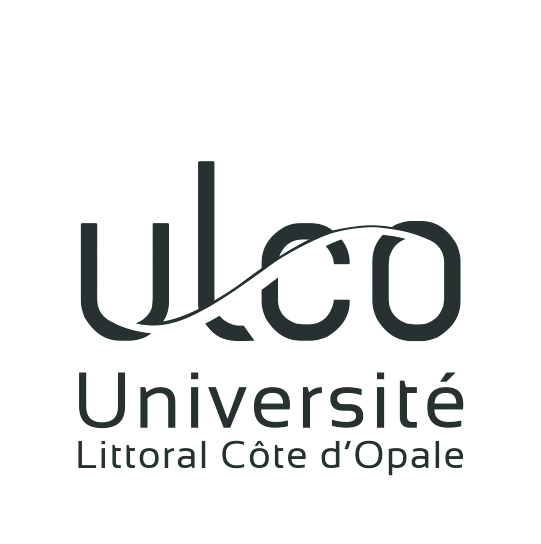 Direction  des Ressources HumainesBureau du Personnel BIATSSDEMANDE DE MUTATION INTERNEJoindre un CV  à votre demandeDans quelle fonction êtes-vous ?Titulaire AENES	 				Titulaire ITRF	                          Titulaire BU	 				Contractuel		             SITUATION PERSONNELLENOM : ………………………………………………………..… Prénom : …………………………………………………………..Adresse complète : …………………………………………………………………………………………………………………….………………………………………………………………………………………………….………………………………………………..Téléphone : ………………………………………Situation familiale : Marié(e)    Célibataire    Concubinage    Divorcé(e)    Séparé(e)    Veuf (ve) Conjoint/Concubin : Profession : ………………………………………………………………….……..                                  Lieu d’exercice : ………………..…………………………………………...…….SITUATION PROFESSIONNELLESite : ………………………………………………  Service : …………………………………………..Fonctions : ………………………………………………………………………………………………..Numéro de téléphone : ………………………………………………………………………...…………Nom du supérieur hiérarchique : …………………………………………………………………………VŒUX (Site et service)Vœu 1 : ………………………………………………………………………………………………….Vœu 2 : ………………………………………………………………………………………………….Vœu 3 : ………………………………………………………………………………………………….Vœu 4 : ………………………………………………………………………………………………….MOTIF DE VOTRE DEMANDE………………………………………………………………………………………………………………………………………………………………………………………………………………………………………………………………………………………………………………………………………………………………………………………………………………………………………………………………………………RENSEIGNEMENTS COMPLEMENTAIRESMoyen(s) de transport pour vous rendre à votre établissement : ………………………………………...Temps de trajet : ALLER ………………………………………………………………………………...Distance kilométrique entre votre lieu de travail et votre domicile : …………………………………….Avez-vous l’intention de solliciter  l’autorisation d’exercer à temps partiel ? Oui  	Non   Quotité demandée :   90 %     80 %       70 %       50 %Date : 							Signature : AVIS DU SUPERIEUR HIERARCHIQUE D’ORIGINEFAVORABLE DEFAVORABLE    Motif (s) :  ……………………………………………………………………………………………………………………………………………………………………………………Date :							Signature :AVIS DU SUPERIEUR HIERARCHIQUE D’ACCUEILFAVORABLE DEFAVORABLE    Motif (s) :  ……………………………………………………………………………………………………………………………………………………………………………………Date :							Signature :AVIS DU PRESIDENTFAVORABLE DEFAVORABLE  Date :							Signature :